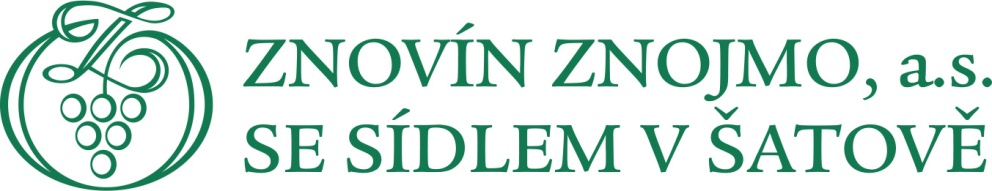 CENÍK NABÍZENÝCH VÍN 2021 – MORAVSKÝ SKLÍPEKDoplňkový sortimentZNOVÍN ZNOJMO, a. s.
Šatov 404
671 22  Šatov
tel. 515 266 620
www.znovin.cz
e-mail: znovin@znovin.cz
IČ 46900144
DIČ CZ46900144Odpovědný vedoucí:
Anna SovováOdrůdaRočníkČísloŠaržeVinařská obec
viniční traťCenaza 0,5 dclCena za 1 dclCena za 2 dclCena za láhevVeltlínské zelené Dan Ermite, CHOP
moravské zemské víno, bílé, suché, 0,75 l
Alk.: 12,0 % obj., zbyt. cukr: 6,7 g/l, kyseliny: 6,7 g/l
obsahuje oxid siřičitý, vyrobeno v ČR20199410Morava8 Kč16 Kč32 Kč110 KčCuvée Moravský sklípek, CHOP
moravské zemské víno, bílé, suché, 0,5 l
Alk.: 12,5 % obj., zbyt. cukr: 2,0 g/l, kyseliny: 6,0 g/l
obsahuje oxid siřičitý, vyrobeno v ČR20088088Znojemsko
Šatov, naučná vinice za Moravským sklípkem28 Kč56 Kč112 Kč260 KčRyzlink vlašský Rosnička zelená, CHOP
víno s přívlastkem pozdní sběr, bílé, suché, 0,75 l
Alk.: 12,0 % obj., zbyt. cukr: 7,0 g/l, kyseliny: 6,8 g/l
obsahuje oxid siřičitý, vyrobeno v ČR20199324Hustopečsko
Hustopeče, Růženy13 Kč26 Kč52 Kč170 KčVeltlínské zelené Ledňáček říční, CHOP
víno s přívlastkem pozdní sběr, bílé, suché, 0,75 l
Alk.: 12,5 % obj., zbyt. cukr: 7,0 g/l, kyseliny: 6,9 g/l
obsahuje oxid siřičitý, vyrobeno v ČR20199359Znojemsko
Krhovice, Skalka13 Kč26 Kč52 Kč170 KčSauvignon Terroir Club, CHOP
víno s přívlastkem pozdní sběr, bílé, suché, 0,75 l
Alk.: 12,5 % obj., zbyt. cukr: 7,3 g/l, kyseliny: 6,9 g/l
obsahuje oxid siřičitý, vyrobeno v ČR20199402Znojemsko
Podmolí, Šobes19 Kč38 Kč76 Kč260 KčPálava Terroir Club, CHOP
víno s přívlastkem výběr z hroznů, bílé, polosladké, 0,75 l
Alk.: 12,5 % obj., zbyt. cukr: 28,9 g/l, kyseliny: 7,1 g/l
obsahuje oxid siřičitý, vyrobeno v ČR20199403Znojemsko
Podmolí, Šobes19 Kč38 Kč76 Kč260 KčRulandské šedé Terroir Club, CHOP
víno s přívlastkem pozdní sběr, bílé, polosladké, 0,75 l
Alk.: 13,0 % obj., zbyt. cukr: 21,0 g/l, kyseliny: 6,9 g/l
obsahuje oxid siřičitý, vyrobeno v ČR20199374Znojemsko
Podmolí, Šobes19 Kč38 Kč76 Kč260 KčMuškát moravský, CHOP
jakostní víno, bílé, polosuché, 0,75 l
Alk.: 11,5 % obj., zbyt. cukr: 14,8 g/l, kyseliny: 6,4 g/l
obsahuje oxid siřičitý, vyrobeno v ČR20200342Znojemsko
Tasovice, Staré vinohrady9 Kč18 Kč36 Kč120 KčTramín červený Ještěrka zelená, CHOP
víno s přívlastkem pozdní sběr, bílé, polosladké, 0,75 l
Alk.: 12,5 % obj., zbyt. cukr: 21,9 g/l, kyseliny: 6,6 g/l
obsahuje oxid siřičitý, vyrobeno v ČR20199348Znojemsko
Hnanice, Fládnická13 Kč26 Kč52 Kč170 KčTramín červený Terroir Club, CHOP
víno s přívlastkem výběr z bobulí, bílé, sladké, 0,5 l
Alk.: 11,0 % obj., zbyt. cukr: 66,8 g/l, kyseliny: 7,7 g/l
obsahuje oxid siřičitý, vyrobeno v ČR20177356Znojemsko
Miroslav, Weinperky20 Kč40 Kč80 Kč190 KčSvatovavřinecké, CHOP
jakostní víno, červené, suché, 0,75 l
Alk.: 12,5 % obj., zbyt. cukr: 2,3 g/l, kyseliny: 4,7 g/l
obsahuje oxid siřičitý, vyrobeno v ČR20177384Morava
8 Kč16 Kč32 Kč100 KčDornfelder, CHOP
jakostní víno, červené, suché, 0,75 l
Alk.: 13,0 % obj., zbyt. cukr: 1,3 g/l, kyseliny: 4,5 g/l
obsahuje oxid siřičitý, vyrobeno v ČR20199394Znojemsko
Miroslav, U vinohradu9 Kč18 Kč36 Kč120 KčAndré Terroir Club, CHOP
víno s přívlastkem pozdní sběr, červené, suché, 0,75 l
Alk.: 12,5 % obj., zbyt. cukr: 2,8 g/l, kyseliny: 4,4 g/l
obsahuje oxid siřičitý, vyrobeno v ČR20199396Znojemsko
Tasovice, Kamenný vrch12 Kč24 Kč48 Kč160 KčVoda perlivá, neperlivá 0,75 l20,00 KčJupík Aqua Sport 0,5 l20,00 KčKáva Piazza D’Oro Espresso 120 ml35,00 KčKáva Piazza D’Oro Lungo 250 ml35,00 KčIgelitová taška5,00 KčOříšky kešu natural 80g30,00 KčTyčinky Snatt’s – slunečnice 62g28,00 KčArašídy solené 140g30,00 KčSýr – korbáčiky 55g30,00 KčSýr - Svatobořický mls 80g25,00 KčOvocná svačinka 50-60g25,00 KčČokoláda Znojmo 100g40,00 Kč